NÁRODNÁ RADA SLOVENSKEJ REPUBLIKYVII. volebné obdobieČíslo: CRD-1740/2019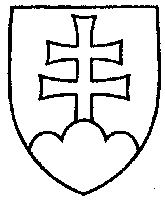 2118UZNESENIENÁRODNEJ RADY SLOVENSKEJ REPUBLIKYz 15. októbra 2019k vládnemu návrhu zákona, ktorým sa mení a dopĺňa zákon č. 609/2007 Z. z. o spotrebnej dani z elektriny, uhlia a zemného plynu a o zmene a doplnení zákona č. 98/2004 Z. z. o spotrebnej dani z minerálneho oleja v znení neskorších predpisov a ktorým sa mení a dopĺňa zákon č. 98/2004 Z. z. o spotrebnej dani z minerálneho oleja v znení neskorších predpisov (tlač 1593)	Národná rada Slovenskej republiky	po prerokovaní uvedeného vládneho návrhu zákona v druhom a treťom čítaní	s c h v a ľ u j evládny návrh zákona, ktorým sa mení a dopĺňa zákon č. 609/2007 Z. z. o spotrebnej dani z elektriny, uhlia a zemného plynu a o zmene a doplnení zákona č. 98/2004 Z. z. o spotrebnej dani z minerálneho oleja v znení neskorších predpisov a ktorým sa mení a dopĺňa zákon č. 98/2004 Z. z. o spotrebnej dani z minerálneho oleja v znení neskorších predpisov,
v znení schválených pozmeňujúcich a doplňujúcich návrhov.   Andrej  D a n k o   v. r.predseda  Národnej rady Slovenskej republikyOverovatelia:Ľubomír  Ž e l i e z k a   v. r.Jana  C i g á n i k o v á   v. r.